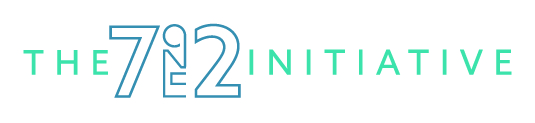 Board Member Service Description Mission: “The 712 Initiative is aimed at improving the economic vitality in redevelopment areas through investments in built environment, activating public spaces and delivering programs that increase social engagement and healthy lifestyles.” The duty and purpose of our Board of Directors is to serve as a voting member of the governing body of the 712 and its affiliates, to monitor finances of the organization, its programs and performance.Primary Focus:Members of the 712 Board of Directors roles and responsibilities are:Establish and uphold the mission, vision and values of the 712Create a strategic plan and monitor its performanceProvide stewardship and fiscal responsibility in keeping with legal requirements, national, state and local standards and policies of the 712.Hire, supervise and evaluate the CEOOpen doors to secure major gifts and overall program partnershipsExpectations:Board Governance & Expectations:Board Members play a critical role in directing the strategic direction of the 712 Initiative. As such, Board members are expected to:Attend meetings and show commitment to board activitiesBe well-informed on issues and agenda items in advance of meetingsContribute skills, knowledge, and experienceListen respectfully to all points of view, striving for board consensusParticipate actively in organization decision makingProfessional represent the organization to the general public and to the corporate communityBecome educated about the needs of the community and the people the organization servesProvide for 712 in their annual philanthropic gift giving that each individual defines  personally significant.Attendance: A member of the 712 Board of Directors should be committed to and serve as an advocate for the mission of the 712: The 712 Initiative is aimed at improving the economic vitality in redevelopment areas through investments in built environment, activating public spaces and delivering programs that increase social engagement and healthy lifestyles.” In order to ensure a worthwhile partnership for both you and 712, the following attendance is expected:75% attendance at monthly meetings75% attendance at all applicable scheduled committee meetings.Attend at least two (2) 712 events or programs within the community per calendar year AND/OR volunteer at least 4 hours per calendar year with the 712. Terms of Service:Three year, expiring in December, with the potential for re-election to two additional three-year terms.I have read and agree to the above terms.Name								DateSheryl Garst, Chief Executive Officer				DateKristen Blum, Board Chairperson & President		Date